UNIT PRICING:              Hy Vee Ads for this week!Today we are taking a look at the Unit Rate prices for our local Hy Vee!  We all know how much I love food…and saving money.I recently received my Fuel Saver + card and can now save more money!  I would like your help doing my shopping and letting me know the unit price savings that I received on each of the following items from this week’s Hy Vee ad.Directions:  Click on the Hy Vee link and pull up the weekly ad.https://www.hy-vee.com/deals/ads.aspx For each of the first 8 items, let me know what the unit price with the fuel saver card used would be, and what the unit price would be if I hadn’t received the fuel saver card. Then, after those 16 unit prices are calculated.  I would like for you to find an additional 10 items which you think would be good for me to buy.  List the item, the cost, and the unit price for these items. Also, make sure they are products that I could have if I were enjoying it at school.   (If there are options for different amounts, please let me know which you went with.  For example, the TIDE laundry detergent:    Let me know if you are figuring your unit cost on 138 oz, 150 oz, 54 count, or 72 count.)$17.97Tide Liquid Laundry Detergent, Tide Pods or Gain Flings, select varieties, 138 or 150 fl. oz., 54 or 72 ct.earn 25¢ off per gallon w/purchase2/8/2017 - 2/14/2017Answers for the Unit Pricing of Hy Vee Ad1.)2.)3.)4.)5.)6.)7.)8.)Additional 10 Items that you feel I should buy from the Ad…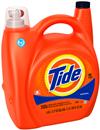 With Fuel SaverItem:Cost:Units:Unit Price:Without Fuel SaverItem:Cost:Units:Unit PriceWith Fuel SaverItem:Cost:Units:Unit Price:Without Fuel SaverItem:Cost:Units:Unit PriceWith Fuel SaverItem:Cost:Units:Unit Price:Without Fuel SaverItem:Cost:Units:Unit PriceWith Fuel SaverItem:Cost:Units:Unit Price:Without Fuel SaverItem:Cost:Units:Unit PriceWith Fuel SaverItem:Cost:Units:Unit Price:Without Fuel SaverItem:Cost:Units:Unit PriceWith Fuel SaverItem:Cost:Units:Unit Price:Without Fuel SaverItem:Cost:Units:Unit PriceWith Fuel SaverItem:Cost:Units:Unit Price:Without Fuel SaverItem:Cost:Units:Unit Price:With Fuel SaverItem:Cost:Units:Unit Price:Without Fuel SaverItem:Cost:Units:Unit Price1.Item:Cost:Units:Unit Price:2.Item:Cost:Units:Unit Price:3.Item:Cost:Units:Unit Price:4.Item:Cost:Units:Unit Price:5.Item:Cost:Units:Unit Price:6.Item:Cost:Units:Unit Price:7.Item:Cost:Units:Unit Price:8.Item:Cost:Units:Unit Price:9.Item:Cost:Units:Unit Price:10.Item:Cost:Units:Unit Price: